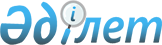 О внесении изменений и дополнений в Закон Республики Казахстан "Об обороне и Вооруженных Силах Республики Казахстан"Указ Президента Республики Казахстан, Имеющий силу Закона от 14 ноября 1995 г. N 2636.
      В соответствии со статьей 1 Закона Республики Казахстан от 10 декабря 1993 года "О временном делегировании Президенту Республики Казахстан и главам местных администраций дополнительных полномочий" постановляю: 
      I. Внести в Закон Республики Казахстан от 9 апреля 1993 года 
      Z931500_
        "Об обороне и Вооруженных Силах Республики Казахстан"
      (Ведомости Верховного Совета Республики Казахстан, 1993 г., N 8,
      ст. 202) следующие изменения и дополнения:
      1. В преамбуле слова "предприятий, учреждений", "общественных
      объединений" исключить.
      2. В статье 2:
      абзац после слов "военно-политического" дополнить словами
      "и военного";
      в абзаце седьмом слова "и систем управления" заменить словом
      "организаций".   
      3. Статью 3 изложить в следующей редакции:
      "Статья 3. Законодательство об обороне Республики Казахстан
      Законодательство об обороне Республики Казахстан основывается
      на Конституции Республики Казахстан, настоящем Законе, а также
      других законодательных и иных нормативных актах Республики
      Казахстан".
      4. Название раздела II изложить в следующей редакции:
      "Раздел II. Вооруженные Силы, другие войска и воинские
                       формирования Республики Казахстан".
      5. Статью 4 изложить в следующей редакции:
      "Статья 4. Состав и предназначение Вооруженных Сил Республики
                      Казахстан
      Вооруженные Силы Республики Казахстан включают в себя: органы военного управления, виды Вооруженных Сил - Сухопутные войска, Войска противовоздушной обороны, Военно-воздушные силы, Военно-морские силы; тыл, военно-строительные части, военно-учебные (учебные) заведения; в военное время, кроме того, Пограничные и Внутренние войска, Республиканскую гвардию, войска Комитета национальной безопасности, органы управления и части гражданской обороны (далее другие войска и воинские формирования). 
      Отдельные воинские формирования Республики Казахстан могут входить в состав объединенных (коалиционных) вооруженных сил (группировок войск) или находиться под объединенным командованием в соответствии с международными договорами. 
      Вооруженные Силы Республики Казахстан предназначены для:
      защиты суверенитета, территориальной целостности, 
      неприкосновенности границ Республики Казахстан;
      отражения нападения и нанесения поражения агрессору;
      охраны и обороны государственных и военных объектов;
      выполнения совместно с Вооруженными Силами других государств
      задач по совместной обороне в соответствии с международными 
      договорами.
      Применение Вооруженных Сил в других случаях осуществляется в
      соответствии с действующим законодательством Республики Казахстан".
      6. В статье 5:
      Название изложить в следующей редакции:
      "Статья 5. Принципы строительства Вооруженных Сил Республики
                      Казахстан";
           часть вторую исключить.
      7. Статью 6 изложить в следующей редакции:
      "Статья 6. Дислокация войск
      Дислокация и размещение воинских объединений, соединений, частей и учреждений осуществляется в соответствии с планами, разработанными Министерством обороны Республики Казахстан по решению Верховного Главнокомандующего Вооруженными Силами. 
      Передислокация и размещение соединений, частей, учреждений на землях, отведенных Вооруженным Силам, другим войскам и воинским формированиям Республики Казахстан, осуществляется решением Министра обороны, Министра внутренних дел, Председателя Государственного комитета Республики Казахстан по охране государственной границы, Председателя Государственного комитета Республики Казахстан по чрезвычайным ситуациям, Председателя Комитета национальной безопасности и Командующего Республиканской гвардией Республики Казахстан после утверждения Президентом Республики Казахстан". 
      8. В статьях 7, 8, 15, 18, 22, 25, 26, 27, 28, 34: 
      слова "Вооруженных Сил Республики Казахстан", "Вооруженных Сил", "Вооруженных Силах Республики Казахстан", "Вооруженные Силы", "Вооруженными Силами Республики Казахстан" заменить соответственно словами "Вооруженных Сил, других войск и воинских формирований Республики Казахстан", "Вооруженных Сил, других войск и воинских формирований", "Вооруженных Силах, других войсках и воинских формированиях Республики Казахстан", "Вооруженные Силы, другие войска и воинские формирования", "Вооруженными Силами, другими войсками и воинскими формированиями Республики Казахстан". 
      9. Статьи 9, 10 изложить в следующей редакции: 
      "Статья 9. О деятельности политических партий в Вооруженных 
                       Силах, других войсках и воинских формированиях 
                       Республики Казахстан 
      Создание и деятельность политических партий в Вооруженных Силах, других войсках и воинских формированиях Республики Казахстан запрещается. 
      Статья 10. Обеспечение законности в Вооруженных Силах, 
                       других войсках и воинских формированиях 
                       Республики Казахстан 
      Надзор за соблюдением законности в деятельности Вооруженных Сил, других войск и воинских формирований Республики Казахстан осуществляет Генеральный Прокурор Республики Казахстан и подчиненные ему воинские прокуроры. Надзор за соблюдением законности воинскими формированиями других государств, временно дислоцированными на территории Республики Казахстан, осуществляется в соответствии с заключенными международными договорами. 
      Правовую защиту военнослужащих, рассмотрение гражданских и уголовных дел в Вооруженных Силах, других войсках и воинских формированиях Республики Казахстан осуществляют суды". 
      10. Название раздела III, статьи 11, 12, 13 изложить в следующей редакции: 
      "Раздел III. Полномочия органов государственной власти в 
                         в области обороны и руководство Вооруженными 
                         Силами, другими войсками и воинскими 
                         формированиями 
      Статья 11. Руководство обороной, Вооруженными Силами, другими 
                       войсками и воинскими формированиями Республики 
                       Казахстан 
      Общее руководство обороной, Вооруженными Силами, другими войсками и воинскими формированиями Республики Казахстан осуществляется органами государственной власти Республики Казахстан - Президентом Республики Казахстан, Парламентом Республики Казахстан, Правительством Республики Казахстан. 
      Непосредственное руководство возлагается: 
      Вооруженными Силами Республики Казахстан - на Министра обороны Республики Казахстан; 
      Пограничными войсками Республики Казахстан - на Председателя Государственного комитета Республики Казахстан по охране государственной границы; 
      войсками Комитета национальной безопасности Республики Казахстан - на Председателя Комитета национальной безопасности Республики Казахстан; 
      Внутренними войсками Республики Казахстан - на Командующего Внутренними войсками Республики Казахстан; 
      Республиканской гвардией Республики Казахстан - на Командующего Республиканской гвардией Республики Казахстан; 
      органами управления и частями гражданской обороны - на Председателя Государственного комитета Республики Казахстан по чрезвычайным ситуациям; 
      другими воинскими формированиями - на их первых руководителей. 
      Статья 12. Полномочия Президента Республики Казахстан 
      Президент Республики Казахстан является Верховным Главнокомандующим Вооруженными Силами Республики Казахстан. Он принимает необходимые меры по обеспечению обороноспособности государства и поддержанию его Вооруженных Сил в постоянной боевой готовности. 
      Президент Республики Казахстан: 
      утверждает военную доктрину, численность, основные направления военного строительства Вооруженных Сил, других войск и воинских формирований Республики Казахстан, оперативного оборудования территории Республики, а также долгосрочные программы развития вооружения и военной техники; 
      в случае агрессии против Республики Казахстан либо непосредственной внешней угрозы ее безопасности вводит на всей территории Республики или в отдельных ее местностях военное положение, объявляет частичную или общую мобилизацию и незамедлительно информирует об этом Парламент Республики; 
      вводит в действие нормативные акты военного времени и прекращает их действие, принимает решение о демобилизации; 
      принимает решение и отдает приказ Вооруженным Силам Республики Казахстан на ведение боевых действий, исходя из положений военной доктрины; 
      ведет переговоры и подписывает международные договоры Республики Казахстан о сотрудничестве в военной области; 
      устанавливает полномочия, организацию и порядок деятельности органов военного управления; 
      назначает на должности и освобождает от должностей высшее командование Вооруженных Сил; присваивает высшие воинские звания; 
      утверждает текст военной присяги, уставы, знамена и флаги, военную форму одежды и знаки различия Вооруженных Сил, других войск и воинских формирований Республики Казахстан; 
      принимает решения о призыве граждан Республики Казахстан на срочную военную службу и увольнение в запас военнослужащих срочной службы. 
      Статья 13. Полномочия Парламента Республики Казахстан 
      Парламент Республики Казахстан: 
      осуществляет законодательное регулирование вопросов в области обороны и безопасности государства; 
      утверждает ежегодные расходы на оборону; 
      устанавливает воинские звания; 
      ратифицирует и денонсирует международные договоры Республики Казахстан по вопросам обороны и военного сотрудничества; 
      принимает по предложению Президента Республики Казахстан решение об использовании Вооруженных Сил, других войск и воинских формирований для выполнения международных обязательств по поддержанию мира и безопасности; 
      решает вопросы войны и мира". 
      11. В статье 15: 
      абзац второй изложить в следующей редакции: 
      "разрабатывает основные направления политики государства в области обеспечения его обороноспособности, безопасности и организует их осуществление"; 
      абзац четвертый изложить в следующей редакции: 
      "организует обеспечение Вооруженных Сил, других войск и воинских формирований Республики Казахстан оружием, военной техникой и материально-техническими ресурсами"; 
      в абзаце восьмом слова "положения о порядке прохождения военной службы военнослужащих в Республике Казахстан, а также", "и допризывников" исключить; 
      абзац тринадцатый изложить в следующей редакции: 
      "организует разработку мобилизационных планов экономики, устанавливает министерствам, ведомствам и организациям, независимо от форм собственности, задания по накоплению и сохранению мобилизационных резервов и мобилизационных мощностей в порядке, установленном законодательством Республики Казахстан"; 
      абзац девятнадцатый изложить в следующей редакции: 
      "устанавливает порядок передачи, сдачи в аренду, реализации и утилизации оружия, военной техники, оборонных объектов и другого военного имущества"; 
      дополнить статью новым абзацем следующего содержания: 
      "утверждает качественные требования и порядок технической приемки продукции, изготовляемой по государственному оборонному заказу". 
      12. В статье 16: 
      часть первую изложить в следующей редакции: 
      "Министерство обороны Республики Казахстан является центральным органом военного управления Вооруженными Силами Республики Казахстан и несет полную ответственность за их развитие и подготовку к выполнению задач по обороне государства"; 
      в части второй: 
      в абзаце седьмом слово "Армии" заменить словами "Вооруженных Сил"; 
      абзац восьмой после слова "разрабатывает" дополнить словами "и утверждает", слова "и допризывников" исключить; 
      абзац девятый изложить в следующей редакции: 
      "определяет оперативное предназначение и задачи видов Вооруженных Сил, родов войск и специальных войск, их применению во взаимодействии с другими войсками и воинскими формированиями Республики Казахстан, а также с Вооруженными Силами других государств на основе международных договоров"; 
      абзацы четырнадцатый и пятнадцатый изложить в следующей редакции: 
      "проводит в соответствии с указами Президента Республики Казахстан и постановлениями Правительства Республики Казахстан призывы граждан на срочную военную службу и увольнение в запас военнослужащих, выслуживших установленные сроки службы, призывы военнообязанных на военную службу, сборы, а также призыв граждан по мобилизации в военное время и увольнение по демобилизации; 
      обеспечивает социальные и правовые гарантии военнослужащим, гражданскому персоналу Вооруженных Сил Республики Казахстан, снабжает военнослужащих всеми видами довольствия; выплачивает пенсии лицам офицерского состава, прапорщикам, мичманам, военнослужащим по контракту, уволенным с военной службы, оказывает помощь семьям погибших (умерших) военнослужащих"; 
      в абзаце шестнадцатом слово "политическое" заменить словом "патриотическое"; 
      абзац семнадцатый изложить в следующей редакции: 
      "принимает меры по обеспечению безопасности и сохранению жизни и здоровья военнослужащих, гражданского персонала"; 
      в абзаце восемнадцатом слова "оказывает помощь ДОСААФ и военно-патриотическим клубам" исключить; 
      абзац девятнадцатый изложить в следующей редакции: 
      "осуществляет контроль за состоянием здоровья допризывной и призывной молодежи"; 
      дополнить статью частью третьей следующего содержания: 
      "Полномочия органов управления других войск и воинских формирований определяются соответствующими положениями"; 
      части третью, четвертую и пятую считать соответственно частями четвертой, пятой, шестой и изложить в следующей редакции: 
      "Основным органом военного управления является Главный штаб Вооруженных Сил Республики Казахстан. 
      В мирное время Главный штаб Вооруженных Сил Республики Казахстан совместно со штабами других войск и воинских формирований Республики Казахстан планирует варианты совместных действий и организует взаимодействие. 
      В военное время все военные структуры Республики переходят в подчинение Министерства обороны Республики Казахстан. Руководство и боевое применение частей и подразделений осуществляется по планам, разработанным Главным штабом Вооруженных Сил Республики Казахстан". 
      13. В статье 17: 
      название статьи, части первую и вторую изложить в следующей редакции: 
      "Статья 17. Полномочия министерств, государственных комитетов 
                        и организаций 
      Министерство экономики Республики Казахстан разрабатывает мобилизационный план, формирует и представляет на утверждение в Правительство Республики Казахстан проект государственного оборонного заказа, который предусматривает государственные нужды обороны и безопасности Республики Казахстан, а также экспорт вооружения, военной техники и других материальных средств в соответствии с межправительственными соглашениями и решениями Правительства Республики Казахстан. 
      Порядок формирования, утверждения и исполнения мобилизационного плана, государственных оборонных заказов устанавливается законодательством Республики Казахстан"; 
      в частях четвертой, пятой, шестой, седьмой слова "объединения предприятий" заменить словом "организации"; 
      часть пятую дополнить новым абзацем следующего содержания: 
      "предоставляют без оплаты аэродромные сети воздушным судам Вооруженных Сил, других войск и воинских формирований по их заявкам". 
      14. В статье 18: 
      название статьи изложить в следующей редакции: 
      "Статья 18. Полномочия местных представительных и 
                        исполнительных органов"; 
            в частях первой и второй слова "органы государственной власти и управления" заменить словами "представительные и исполнительные органы"; 
            абзацы четвертый и седьмой части второй изложить в следующей редакции: 
            "содействуют в размещении и расквартировании войск, обеспечивают на договорной основе поставку в приоритетном порядке воинским частям, учреждениям и организациям продукции производственно-технического назначения и продовольствия, производимых предприятиями местного подчинения, а также отвечают за бесперебойное снабжение водой, электро- и теплоэнергией, предоставление средств связи, коммунально-бытовых и других услуг"; 
            "предусматривают в местном бюджете и осуществляют расходы по проведению учетно-призывной и мобилизационной работы, возложенной на них законодательством Республики Казахстан". 
      15. В статье 19: 
      в абзаце первом слово "законами" заменить словом "законодательством"; 
      абзацы второй и третий изложить в следующей редакции: 
      "в приоритетном порядке выполняют заявки государственных нужд обороны, договорные обязательства по созданию, производству, поставке и ремонту необходимых для обороны вооружений, техники и другого имущества, продукции производственно-технического назначения, продовольствия, электроэнергии, топлива, горюче-смазочных материалов, а также осуществляют подрядные работы и предоставляют коммунальные, бытовые услуги воинским частям; 
      создают своим работникам необходимые условия для выполнения ими воинской обязанности в соответствии с действующим законодательством"; 
      дополнить статью новым абзацем следующего содержания: 
      "обеспечивают создание, развитие и сохранение мобилизационных мощностей, а также накопление, освежение, хранение и неприкосновенность материальных ценностей мобилизационного резерва, установленных Правительством Республики Казахстан". 
      16. В части первой статьи 20 слова "Верховным Советом" заменить словом "Парламентом". 
      17. В части второй статьи 21 слова "расширяется юрисдикция военно-прокурорских и военно-судебных органов" исключить. 
      18. В статье 22: 
      в части первой слова "общая или частичная" заменить словами "частичная или общая"; 
      в части второй слова "и переводу их с мирного на военное положение (общая мобилизация) или какой-либо их части (частичная мобилизация)" исключить. 
      19. Часть вторую статьи 24 изложить в следующей редакции: 
      "Подготовка и переподготовка военных кадров осуществляется в военных и гражданских учебных заведениях Республики Казахстан, а также за рубежом на основе международных договоров". 
      20. В статье 25: 
      в части первой слова "бюджете республики", "Верховным Советом Республики Казахстан" заменить соответственно словами "республиканском и местных бюджетах", "Парламентом Республики Казахстан и маслихатами"; 
      в части второй слова "Стратегических Сил" исключить. 
      21. В статье 26: 
      в части второй слова "Министерства обороны, Республиканской гвардии, Комитета национальной безопасности, Министерства внутренних дел, Пограничных и Внутренних войск, других военных организаций, расположенных на территории Республики Казахстан" заменить словами "Вооруженных Сил, других войск и воинских формирований"; 
      часть третью изложить в новой редакции: 
      "Порядок формирования государственного оборонного заказа, его материально-техническое и финансовое обеспечение и условия закупки устанавливаются Правительством Республики Казахстан. Министерства, ведомства и другие государственные органы, организации не вправе уклоняться от исполнения государственного оборонного заказа"; 
      части четвертую, пятую, шестую и седьмую исключить. 
      22. В части третьей статьи 27 слова "органам государственной власти и управления" заменить словами "исполнительным органам". 
      23. В статье 28: 
      в части первой слово "Земельным" исключить; 
      часть пятую изложить в следующей редакции: 
      "При пользовании землями, предоставленными для нужд обороны, Вооруженные Силы, другие войска и воинские формирования обязаны соблюдать законодательство Республики Казахстан, а при передислокации и перемещении проводят за свой счет рекультивацию освобождаемых земель"; 
      часть седьмую изложить в следующей редакции: 
      "Порядок предоставления во владение и пользование земель, движимого и недвижимого имущества военных объектов Республики Казахстан, в том числе передаваемых в аренду воинским формированиям других государств, определяется международными договорами". 
      24. Часть первую статьи 29 изложить в следующей редакции: 
      "Защита Республики Казахстан и служба в Вооруженных Силах, других войсках и воинских формированиях Республики Казахстан являются священным долгом и обязанностью каждого ее гражданина". 
      25. Статью 31 изложить в следующей редакции: 
      "Статья 31. Гражданская оборона 
      Гражданская оборона Республики Казахстан является составной частью общегосударственных оборонных мероприятий и предназначена для осуществления в мирное и военное время мероприятий по защите населения и экономики республики от последствий стихийных бедствий, крупных аварий, катастроф и применения агрессором современных средств поражения, а также для проведения спасательных и других неотложных работ в районах возникновения чрезвычайных ситуаций и в очагах поражения. 
      Задачи, организация и порядок ликвидации последствий чрезвычайных ситуаций определяются законодательством Республики Казахстан". 
      26. Часть первую статьи 32 изложить в следующей редакции: 
      "Территориальная оборона организуется Правительством Республики Казахстан и осуществляется в целях защиты участков государственной границы, важных объектов и коммуникаций на территории Республики Казахстан, борьбы с десантами и диверсионными силами в случае агрессии, а также поддерживания режима военного положения". 
      27. В статье 34: 
      в частях первой и второй слова "соответствии с" заменить 
      словами "порядке, устанавливаемом".
      II. Правительству Республики Казахстан в двухмесячный срок
      привести решения Правительства Республики Казахстан в соответствие
      с настоящим Указом;
      обеспечить пересмотр и отмену министерствами, государственными
      комитетами и ведомствами Республики Казахстан их нормативных
      актов, противоречащих данному Указу.
      III. Настоящий Указ вступает в силу со дня опубликования.
      Президент Республики Казахстан
					© 2012. РГП на ПХВ «Институт законодательства и правовой информации Республики Казахстан» Министерства юстиции Республики Казахстан
				